Grade 3 French Immersion – Royal Road Elementary SchoolClassroom Materials 2023-2024  Specific brands are requested because of quality. This list of supplies is adequate for the entire school year, however if your child does not use proper care of supplies, extra may be required.  1 communication bag (available at Dollarama. See picture below.)1 pair of headphones (no earbuds)1 pencil case (for markers)1 small Hilroy project books (pages are half plain/half lined – yellow cover)10 duo-tangs – 2 blue, 2 yellow, 2 red, 1 green, 1 purple, 1 orange (not the pocket folder duo-tangs)4 Hilroy exercise books (32 pages – no coils)1 Sketch book 9”x12” (Dollarama – black with coils)36 Staedtler sharpened pencils (last longer & sharpen well)6 Staedtler white erasers (erase the best)2 pencil sharpeners2 fine tip Sharpies1 pkg of Crayola colouring pencils1 pkg of Crayola markers (thick)1 pkg of Crayola Super Tips markers (see picture below)1 pkg of multi-coloured highlighters (yellow, pink, blue, green, orange)2 large Elmer’s glue sticks1 pair of good quality steel blade scissors1 ruler10 dry-erase markers (Expo, Quartlet or Crayola work best) – used multiple times daily1 whiteboard eraser1 pkg lined paper1 box of Kleenex1 box of large Ziploc bags1 box of small/medium Ziploc bags1 water bottle Indoor sneakers appropriate for Physical Education (no black soles)$35 School fee (Can be paid on School Cash Online or by cheque made out to Royal Road Elementary or cash)**Please place all school supplies in a XL Ziploc bag labelled with your child’s name. Supplies that will not be used right away (extra erasers, dry-erase markers, pencils, duo-tangs, etc) will be kept in this bag and stored in the classroom for easy access. No need to label items! XL Ziplock bags will seal and ensure your child’s items don’t fall out.Thank you very much for your cooperation in this matter. 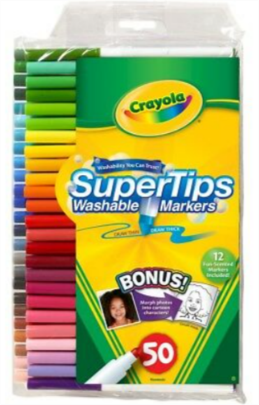 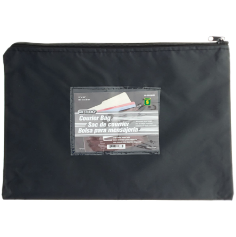 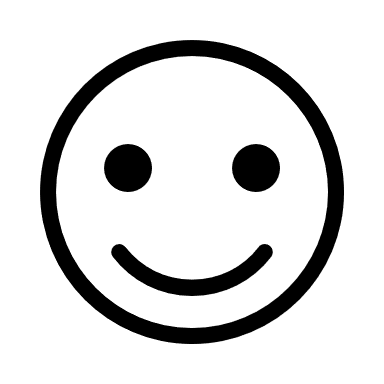 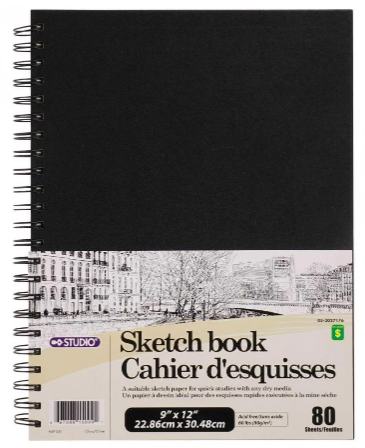 